НОВОСТИ Министерство образования и науки Астраханской области информирует о начале оздоровительной кампании и наборе детей в государственное бюджетное учреждение Астраханской области «Центр обучения, оздоровления и отдыха детей «Березка».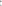 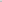 Путевка предоставляется на бесплатной основе один раз в год на основании постановления Правительства Астраханской области от 16.11.2020 № 529-П «О Порядке предоставления путевок в санаторно-курортньте организации, в организации отдыха детей и их оздоровления, расположенные на территории Российской Федерации».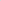 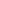 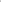 КТО ИМЕЕТ ПРАВОПраво на получение путевки имеют следующие категории граждан:- дети из малообеспеченных семей;  дети из многодетных, малообеспеченных семей;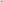 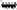 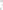 дети-инвалиды, дети с ограниченными возможностями здоровья;дети-сироты и дети, оставшиеся без попечения родителей, а также лица из числа детей-сирот и детей, оставшихся без попечения родителей;  победители и призеры олимпиад и иных интеллектуальных и (или) творческих конкурсов, мероприятий, соревнований.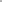 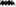 КУДА ОБРАТИТЬСЯДля дополнительной информации по вопросам получения путевки, родителям (законным представителям) необходимо обратиться в государственное казенное учреждение Астраханской области «Служба единого заказчика в сфере образования» по адресу; г. Астрахань, ул. Адмиралтейская, 21, каб. 115 (тел. 8(8512)52-31-87)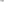 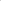 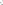 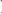 ДОКУМЕНТЫ 1 Копия паспорта заявителя (законного представителя);2. Копия свидетельства о рождении ребенка (паспорт при достижении возраста 14 лет);З. Копия документа, подтверждающего регистрацию заявителя и его семьи (справка о регистрации (пребывании) по месту жительства или свидетельство о регистрации форма № 8);4. Копия удостоверения многодетной семьи (при наличии);5. Копия распоряжения (постановления) об опеке (при наличии);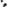 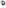 6. Копия справки об инвалидности ребенка (при наличии);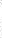 7. Справка, подтверждающая статус малообеспеченности заявителя и его семьи, выданная территориальным ЦСПН;8. Копии дипломов победителей, призеров (1-3 места, лауреаты 1-3 места) если ребенок имеет достижения;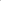 9. Копия свидетельства о заключении или расторжении брака (если фамилия ребенка и законного представителя разные);10. Копия справки по форме 079/У*